С 18 по 21 мая 2018 года дано заключение на постановление Администрации муниципального образования «Мельниковское» «Об утверждении отчета об исполнении бюджета муниципального образования «Мельниковское» за 1 квартал 2018 года».В соответствии с положениями Бюджетного кодекса Российской Федерации дано заключение на постановление Администрации муниципального образования «Мельниковское» «Об утверждении отчета об исполнении бюджета сельского поселения за 1 квартал 2018 года».Бюджет муниципального образования «Мельниковское» за 1 квартал 2018 года исполнялся в соответствии с требованиями и нормами действующего бюджетного законодательства и  муниципальными правовыми актами.Согласно данных отчета ф. 0503117 об исполнении бюджета сельского поселения  доходы исполнены в сумме 426,1 тыс. рублей или 21,9% от плановых назначений. Объем собственных доходов при плане – 407,0 тыс. руб. исполнен в сумме 39,3 тыс. руб. или 9,7%, т.е. не достигли 25% уровень, но это выше аналогичного периода прошлого года на сумму 18,8 тыс. руб. Безвозмездные поступления при плане – 1 540,1 тыс. руб. поступили в сумме 386,8 тыс. руб., или 25,1% от плановых назначений. Недоимка по налогам, сборам и иным обязательным платежам по состоянию на 01.04.2018 года составила в сумме 78,9 тыс.руб., т.е. увеличилась на 8,4 тыс. руб. в сравнении с аналогичным периодом 2017г.За 1 квартал 2018г. расходы составили в сумме 315,0 тыс. рублей, или 16,2% от плановых бюджетных ассигнований, в том числе все расходы исполнены на 100% только по разделу «Социальная политика», расходы не достигли 25% уровень по разделам: «Общегосударственные вопросы» - 16,7%, «Национальная оборона» - 20%, «Национальная экономика» - 17,4%, «Физическая культура и спорт» - 20%. Не осуществлялись расходы по разделу «Жилищно-коммунальное хозяйство»Бюджет муниципального образования «Мельниковское» за 1 квартал 2018г. исполнен с профицитом  в размере 111,1 тыс. руб.       Проведенное экспертно-аналитическое мероприятие по  отчету об исполнении бюджета муниципального образования «Мельниковское»  за 1 квартал 2018 года предоставляет основания для независимого мнения о его  достоверности. Представленное постановление администрации сельского поселения  соответствует  Бюджетному  кодексу Российской Федерации и  бюджетному законодательству.Замечания финансово-экономического характера отсутствуют.Контрольно-счетным отделом   предложен ряд мероприятий  в целях обеспечения полноты учета налогоплательщиков и увеличения доходной базы  района.Представление по результатам экспертно-аналитического мероприятия не направлялось.Исп. председатель  КСО Т.А. ПантелееваКОНТРОЛЬНО-СЧЕТНЫЙ ОТДЕЛ
МУНИЦИПАЛЬНОГО ОБРАЗОВАНИЯ «МОЖГИНСКИЙ РАЙОН»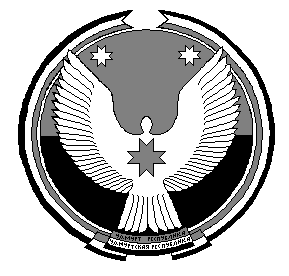 «МОЖГА  ЁРОС»МУНИЦИПАЛ  КЫЛДЫТЭЛЭН ЭСКЕРОНЪЯНО ЛЫДЪЯНЪЯ  ЁЗЭТЭЗ